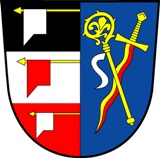 Obec  Libřice, se sídlem Libřice 62,  503 44   LibřiceNÁVRH ZÁVĚREČNÉHO  ÚČTU  OBCE   LIBŘICE  ZA  ROK  2023(podle § 17 zákona č. 250/2000 Sb., o rozpočtových pravidlech územních rozpočtů)Údaje o plnění příjmů a výdajů za rok 2023:                                                schválený rozpočet     upravený rozpočet        skutečnostPříjmy :  daňové                      5 112 800,-                 6 189 187,08                 6 189 187,08                 nedaňové                     211 600,-                   325 242,00                     324 952,77                 kapitálové                              0,-                      82 007,00                      82 007,00                 přijaté transfery            75 600,-                    478 100,00                    478 100,00                                                  5 400 000,-                7 074 536,08                  7 074 146,88Výdaje :  běžné                        7 790 000,-                9 669 031,11                 4 990 735,77                kapitálové                 1 210 000,-                   741 999,49                    531 999490                                                  9 000 000,-               10 411 030,60                 5 522 735,26Saldo příjmů a výdajů po konsolidaci                                                      +  1 551 411,62Financování po konsolidaci                                                                       -   1 551 411,62Příjmy a výdaje členěné dle rozpočtové skladby jsou přílohou č. 1 (FIN 2-12M období 12/2023). V roce 2023 bylo plnění daňových příjmů větší, než předpokládal schválený rozpočet, který vycházel ze skutečnosti roku 2022. U daně z přidané hodnoty došlo k navýšení o 60 000,- Kč, u daně z příjmu právnických osob i z příjmu fyzických osob ze závislé činnosti došlo k navýšení o 320 000,- Kč, daň z nemovitých věcí se nepatrně snížila. Neinvestiční přijatý transfer z všeobecné pokladní správy SR – ve výši 75 600,00 Kč.Součástí příjmů roku 2023 byl poplatek za komunální odpad. Od občanů bylo vybráno 178 200,00 Kč. Odměna za třídění komunálního odpadu od EKO-KOM činila od 2. pololetí celkem 33 076,- Kč. Obec schválila věcná břemena pro ČEZ na umístění přívodu el. proudu k novostavbě . Obec prodala parcelu p.č. 671za cenu 32 007,- Kč.  Poplatek ze psů činil 5 000,- Kč, dividendy od VAK 1 020,- Kč. Pronájem z bytů činil 96 000,- Kč, z nebytových prostor 82 078,00 Kč, z polí a pozemků 37 272,- Kč, z pronájmu movitých věcí 2 915,- Kč, příjmy z daně hazardních her byly ve výši 37 885,03 Kč, za volby prezidenta republiky  38 600,- Kč. Dotaci z Královéhradeckého kraje na vybudování obslužného parkoviště u prodejny ve výši 211 800,- Kč, na zvýšení bezpečnosti chodců – projekt na přechody činil 127 000,- Kč a na podporu činnosti prodejny v Libřicích částku 25 000,- Kč.  Významnou část výdajů v roce 2023 tvořily výdaje na péči o vzhled obce a veřejnou zeleň – 1 298 549,39 Kč. Leasing na nový traktor Kubota představoval náklad ve výši 263 505,48 Kč, nové kartáče na čištění chodníků v hodnotě 12 100,- Kč, 2 křovinořezy a sekačka na trávu v hodnotě 43 755,- Kč. Na ochranné pracovní pomůcky zaměstnancům obce bylo zaplaceno 19 295,15 Kč. Odvoz veškerého odpadu z obce (komunální, biologický, velkoobjemový a nebezpečný) byl ve výši 341 200,47 Kč. Na zabezpečení provozu na Malé Straně bylo vyplaceno za symboly Pozor děti 20 073,90, za nákup pivních setů (stoly a lavice k posezení Pod Modřínem) za 19 800,- Kč, rozšíření nádvoří u obecního úřadu 198 350,46 Kč, výměna střešních oken v knihovně obecního úřadu 39 651,70 Kč, vrtné práce firmy POŽI (studna hřiště) 143 264,- Kč, vypracování projektové dokumentace (parkoviště u prodejny) 72 000,- Kč.Obec pro zajištění činnosti prodejny dotovala firmu pana Trana částkou 25 000,- Kč, 25 000,- Kč obdržela od Královéhradeckého kraje. Prodejna Hruška náhle ukončila k 1. 4. 2023 svoji činnost v prodejně. Obec od ní zakoupila vybavení prodejny v hodnotě 72 600,- Kč. Na úpravu prostor prodejny bylo vynaloženo 700 000,- Kč. Na dodávku a montáž ústředního topení v prodejně bylo vynaloženo 202 354,35 Kč, za revize elektřiny ve všech objektech obce 21 103,- Kč, za revizi dětského hřiště 3 811,- Kč, za opravu komunikace a kanalizace při rekonstrukci silnice 127 733,65 Kč. Na činnost JPO bylo vynaloženo 80 685,79 Kč. Dále na nákup DDHM bylo poskytnuto 128 005,80 Kč – na tento nákup byla poskytnuta ze SZIF dotace ve výši 97 891,- Kč – bude proplacena v roce 2024. Na provoz veřejného osvětlení - (oprava, náklady na energii) bylo vynaloženo 499 711,57 Kč, z toho opravy činily 257 259,59 Kč. Za nový stožár k přechodu bylo vynaloženo 76 844,68,- Kč.  Firmě Kalvoda služby byla za provozování správcovství kanalizace včetně rozboru odpadních vod bylo zaplaceno 133 468,41 Kč, za rozbor odpadních vod bylo zaplaceno 75 219,24 Kč. Za pojištění majetku obce u Generali ČP bylo zaplaceno 36 727,- Kč. Na kulturní činnost bylo vydáno 58 398,- Kč, za Zpravodaj Černilovsko 16 409,25 Kč, na TC ORP spisovou službu 13 030,- Kč. Poplatek za vedení GDPR byl 7 260,- Kč. Na dotaci spolkům v obci bylo vynaloženo 185 000,- Kč, pro Charitu Červený Kostelec 10 000,- Kč, dotace na Linku bezpečí 3 000,- Kč, příspěvek Zdravotní klaun 5 000,- Kč a výměnný fond knih z Městské knihovny Hradec Králové 4 500,- Kč. Členský příspěvek Mikroregionu Černilovsko činil 6 060,- Kč a MAS NAD ORLICÍ 1 000,- Kč, roční udržovací poplatek systému Tritius do knihovny činil 3 993,00 Kč, Esetu 2569,- Kč.Zůstatky na bankovním účtu a v pokladně ke dni 31. 12. 2023:Obec vede účty: Komerční banka a.s., pobočka Hradec KrálovéZákladní běžný účet      - zůstatek                   1 177 612,26 KčTermínovaný vklad                                         3 000 000,- KčČeská národní banka – zůstatek          1 375 539,00 KčPokladna:                      - zůstatek                                  0,-- Kč   (k 31. 12. musí být zůstatek 0)Vyúčtování finančních vztahů ke státnímu rozpočtu a ostatním rozpočtům veřejné úrovně:Přijaté dotace Neinvestiční transfer ze st. rozpočtu (pol.4112)     Příspěvek na výkon státní správy                                                           75 600,- KčVolba na volbu prezidenta (pol. 4111)                                                                38 600, KčPoskytnuté dotaceOstatní neinvestiční transfery neziskovým organizacím (pol. 5222)SK Slavia                                                                                               135 000,- KčSDH                                                                                                         50 000,- KčHospic Anežky České Červený Kostelec 				       10 000,- KčLinka bezpečí								         3 000,- KčKnihovní fond knihovny HK                           		                     4 500,- KčZdravotní klaun							         5 000,- KčInventarizace majetku, materiálových zásob a závazků : Stav majetku k 31. 12. 2023Stálá aktivaDlouhodobý nehmotný majetek                                                             459 455,00 Kčz toho Drobný dlouhodobý nehmotný majetek (018)                   20 440,00 Kčostatní dlouhodobý nehmotný majetek (019)		      245 415,00 KčDlouhodobý hmotný majetek                                                             25 109 503,30 Kčz toho stavby (021)                                                                 17 569 683,20 Kčpozemky        (031)                                                                   2 315 796,75 Kčsamostatné movité věci  (022)                                                  2 160 077,65 Kčdrobný dlouhodobý hmotný majetek   (028)                            1 926 710,20 KčFinanční majetek   (069)  - akcie                                                             400  000,--  KčOběžná aktivaZásoby                                                                                                                0,--  KčBÚ (231)                                                                                              2 553 151,26 Kč Aktiva celkem                                                                                   31 698 448,91 KčPasiva celkem                                                                                    23 911 668,71 KčZávazkyDodavatelé – přijaté faktury po 31. 12. 2023 ve výši 93 213,94 Kč.Dále obec eviduje k 31. 12. 2023 závazky z nevyplacených mezd za období prosinec 2023 ve výši 96 235,- Kč a s tím související závazky ze zdravotního pojištění 14 199,- Kč a ze sociálního pojištění – 16 337,- Kč a k finančnímu úřadu – 12 390,- Kč.  Pohledávky Obec vykazuje k 31. 12. 2023 pohledávky ve výši 0,- Kč. Poskytnuté provozní zálohy uhrazené:Provozní zálohy                                            135 920,- Kč  (ČEZ)                                                                        35 970,- Kč  (INNOGY)Prodej a pronájem nemovitého majetkuByl pronajímán majetek ve vlastnictví obce:Česká pošta                                                   7 075,- KčSportovní areál                                                     1,- KčRolana, HNG Czech – pozemky                 37 272,- KčKadeřnictví                                                  30 000,- KčPedikura                                                         6 000,- KčByt v čp 111                                                 66 000,- KčByt v čp 84                                                   30 000,- KčPronájem techniky                                         2 915,- KčPronájem tenisového kurtu                                   0,- KčHospodářský výsledek§ 7, odst. 5 zákona o stavu účtů:Účet  933 vykazuje zůstatek        0,-  Kč  Účet  964 vykazuje zůstatek        0,-  Kč  Účet  965 vykazuje zůstatek        0,-  KčCelkový hospodářský výsledek  =   1 288 885,97 KčZůstatky na účtech souhlasí se skutečností dle provedené inventarizace.Zpráva o přezkoumání hospodaření obce Libřice za rok 2023Audit byl proveden Krajským úřadem Královéhradeckého kraje dne 29. 8. 2023 a 13. 02. 2024.I.   Při přezkoumání hospodaření – Obec Libřice – za rok 2023 nebyly zjištěny chybya nedostatky (§ 10 odst. 3 písm. a) zákona č. 420/2004 Sb.) II.  Při přezkoumání hospodaření – Obec Libřice – za rok 2023 se neuvádí žádná rizika        dle § 10 odst. 4 písm. a) zákona č. 420/2004 Sb. III. Při přezkoumání hospodaření – Obec Libřice – za rok 2023 byly zjištěny dle § 10        odst. 4 písm. b) zákona č. 420/2004 Sb. následující ukazatele: Podíl pohledávek na rozpočtu územního celku                                          0,06 % Podíl závazků na rozpočtu územního celku                                                7,02 % Podíl zastaveného majetku na celkovém majetku územního celku            0,00 %  Projednání zpráv o výsledku přezkoumání hospodaření obceZastupitelstvo obce bylo seznámeno s výsledkem auditu na veřejném zasedání dne 11. 03. 2024.IV. Ověření poměru dluhu obce Libřice k průměru jeho příjmů za poslední 4 rokyPodíl dluhu k příjmům za 4 roky (leasing na traktor KUBOTA) činí		6,63 %  Návrh usneseníZastupitelstvo obce schvaluje Závěrečný účet za rok 2023 včetně zprávy o výsledku přezkoumání hospodaření obce za rok 2023 a vyslovuje souhlas s celoročním hospodařením obce bez výhrad. Zastupitelstvo obce dále schvaluje Závěrku obce za rok 2023 a převod výsledku hospodaření ve výši 1 288 885,97 Kč z účtu 431 na účet 432.  Plné znění zprávy o provedeném přezkoumání hospodaření obce za rok 2023 tvoří přílohu č. 5 a je k nahlédnutí u starostky obce.Přílohy závěrečného účtu obce LibřicePříloha č. 1 Výkaz FIN 2-12 M sestavený k 31.12.2023Příloha č. 2 Rozvaha obce Libřice sestavená k 31.12.2023Příloha č. 3 Výkaz zisků a ztrát sestavený k 31.12.2023Příloha č. 4 Příloha účetní závěrky sestavená k 31.12.2023Příloha č. 5 Zpráva o výsledku přezkoumání hospodaření Obce Libřice za rok 2023Příloha č. 6 Zpráva o výsledku inventarizace za rok 2023Příloha č. 7 IdentifikátoryV Libřicích dne 11. 03. 2024Zpracovala: Bc. Eva Hynková - starostka	        Markéta Štefanová – účetní obce                                                                                                    Bc. Eva Hynková                                                                                                        starostka obcePozn. -Přílohy jsou k nahlédnutí na obecním úřadu v úředních hodináchVyvěšeno dne:	12. 03. 2024 Sejmuto dne:		 08. 04. 2024